Продаётся 91,4 % доли акций предприятия​ «АТП» г.Симферополь.1. Общее описание.Авто транспортное предприятие расположено в г. Симферополь, ул. Сельвинского №108.Подъезд к  базе осуществляется с улицы Кечкеметская, Ковыльная по асфальтированному покрытию. Остановка общественного транспорта расположена  в 150 метрах от базы.  Рядом с базой находится магазин, частный сектор, промышленные базы.На автобазе размещены ремонтно-механическая мастерская, обеспечивающее техническое обслуживание и ремонт автомобилей, сварочный цех, складские помещения.2. Техническое описание. Земельный участок составляет: 5,7га. ( 57 127 кв.м). = 571 соток	Кадастровый номер земельного участка: 90:22:010202:7865Категория земель: Земли населенных пунктов.Разрешенное использование: автомобильный транспорт (код - 7.2) Договор аренды земли от 28.09.2022г.на 49 лет до 28.09.2071года.Арендная плата за земельный участок: 90 249 рублей в месяц/ в год 1 082 988 рублейОбщая площадь здания и сооружения: 6 575,6 м2. Территория автобазы  имеет ровный прямоугольный рельеф, что немаловажно. Коммуникации: электроснабжение, вода, канализация, подключена административное здание, вдоль территории проходит газовая линия. На территории базы расположена заправка для автотранспорта предприятия.Разрешенная мощность потребления электрического тока предприятием составляет 100 Киловатт , 380вольт.Рядом расположена городская электо подстанция, возможна увеличения мощности.Вся территория имеет асфальтобетонное покрытие, ограждение, охрану. А также удобные подъездные пути для  автомобильного транспорта. На сегодняшний день база имеет постоянных клиентов и занимается оказанием услуг механика и врача по проведению предрейсового и после рейсового осмотра автомобилей и водителей, проведение ТО-1 и ТО2 для автомобилей, проведение ремонта автобусов и автомобилей, а также   сдачей в аренду гаражей, мастерских и складских помещений. Способ продажи автобазы – продажа основного пакета акций. Недвижимое имущество является собственностью Коммандитного общества «ССАП №1203 и Компания». 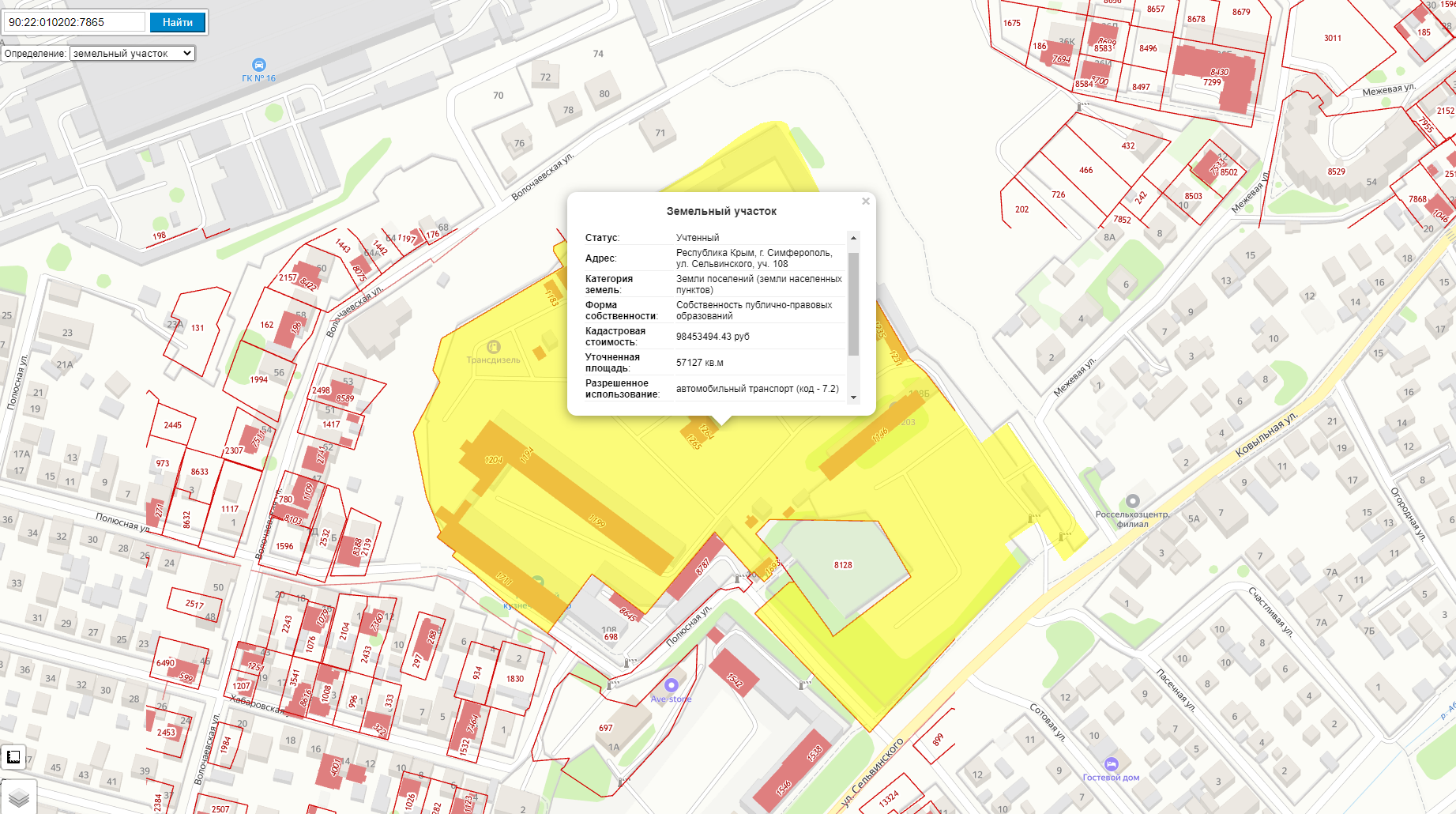 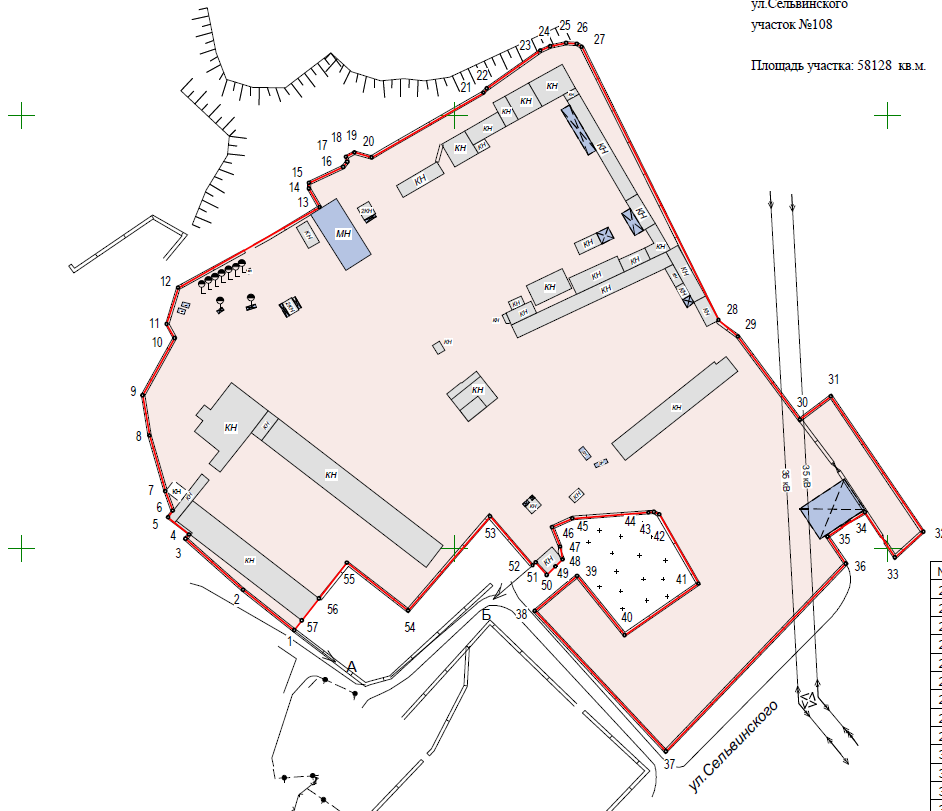 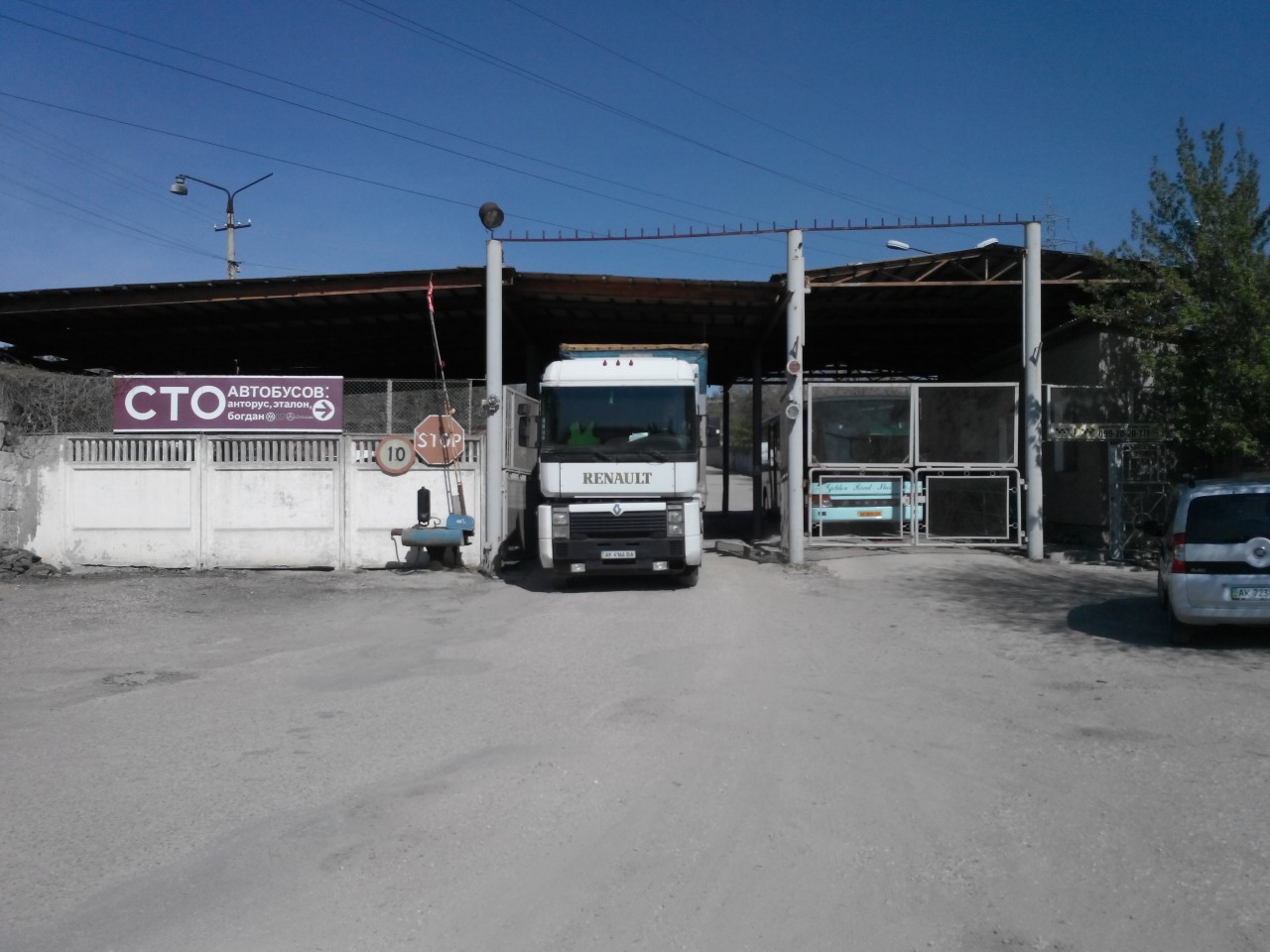 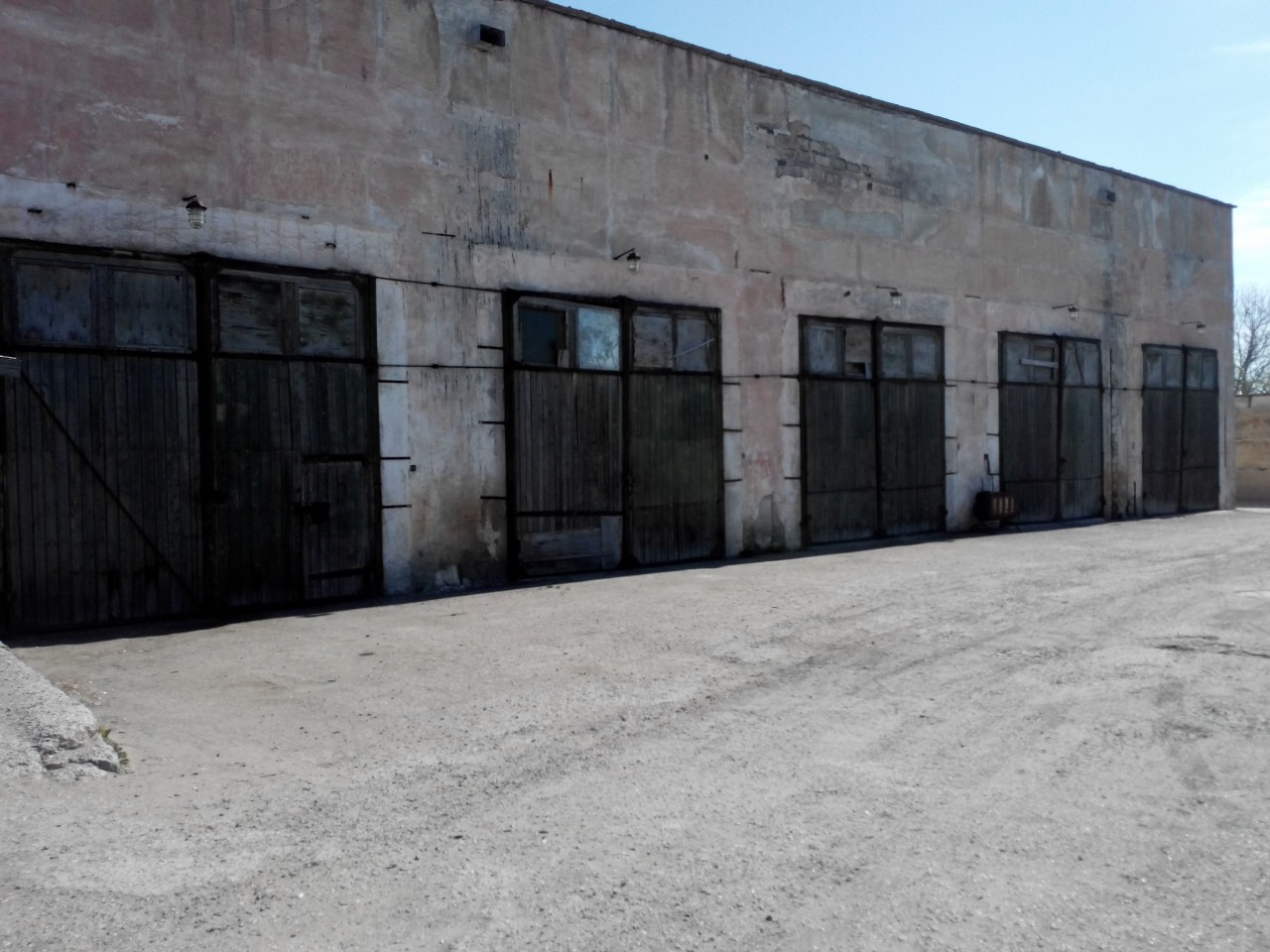 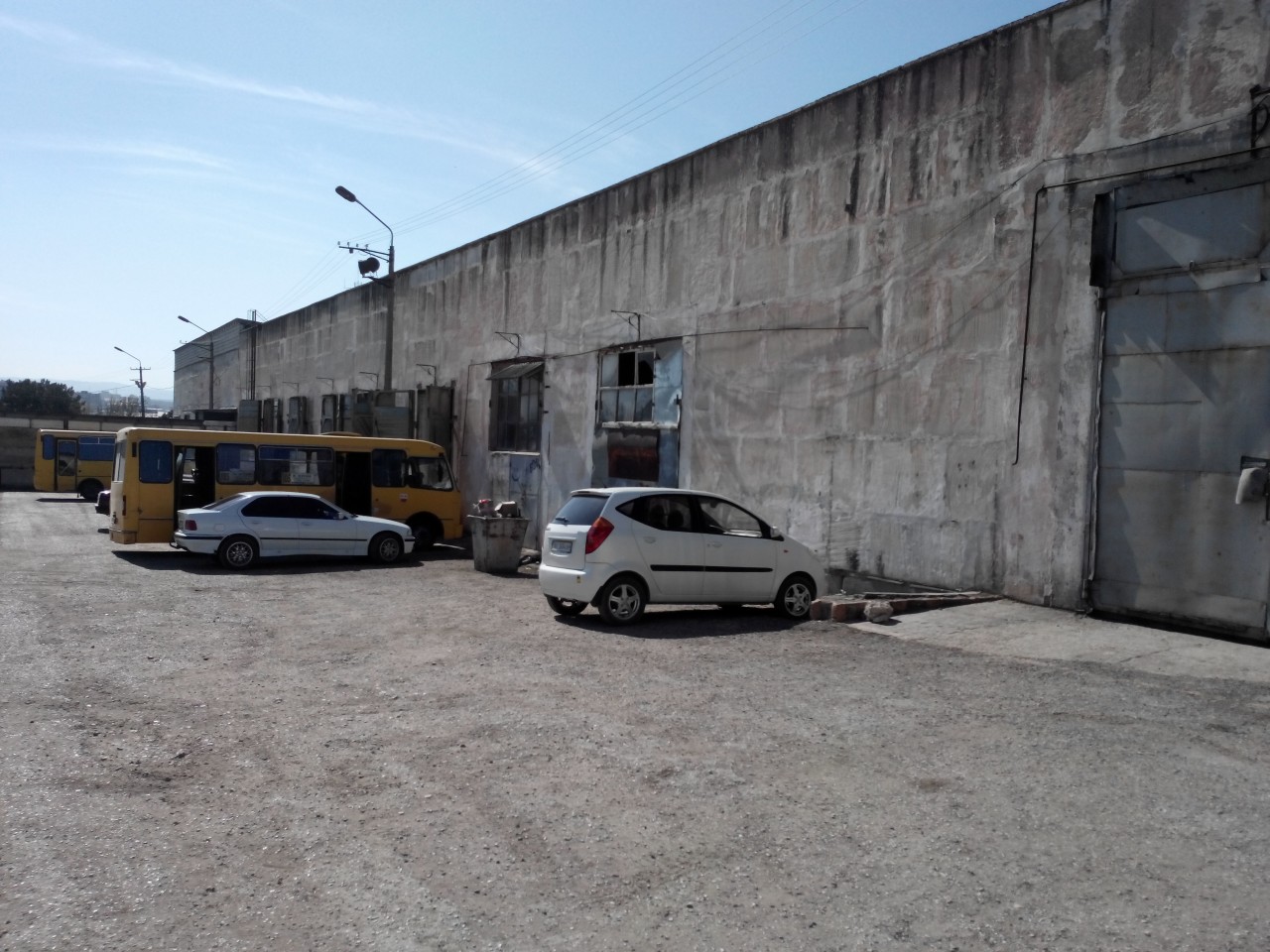 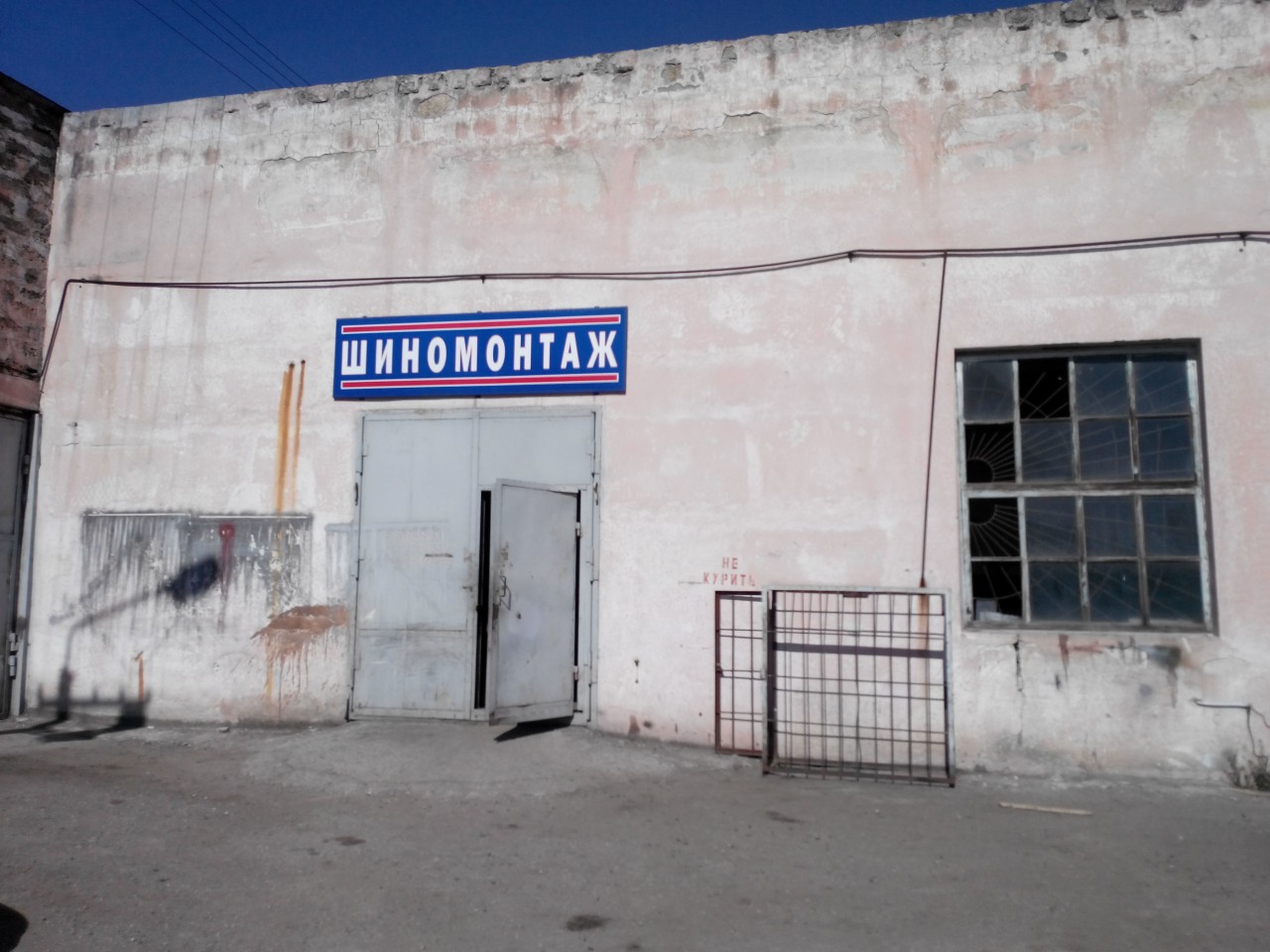 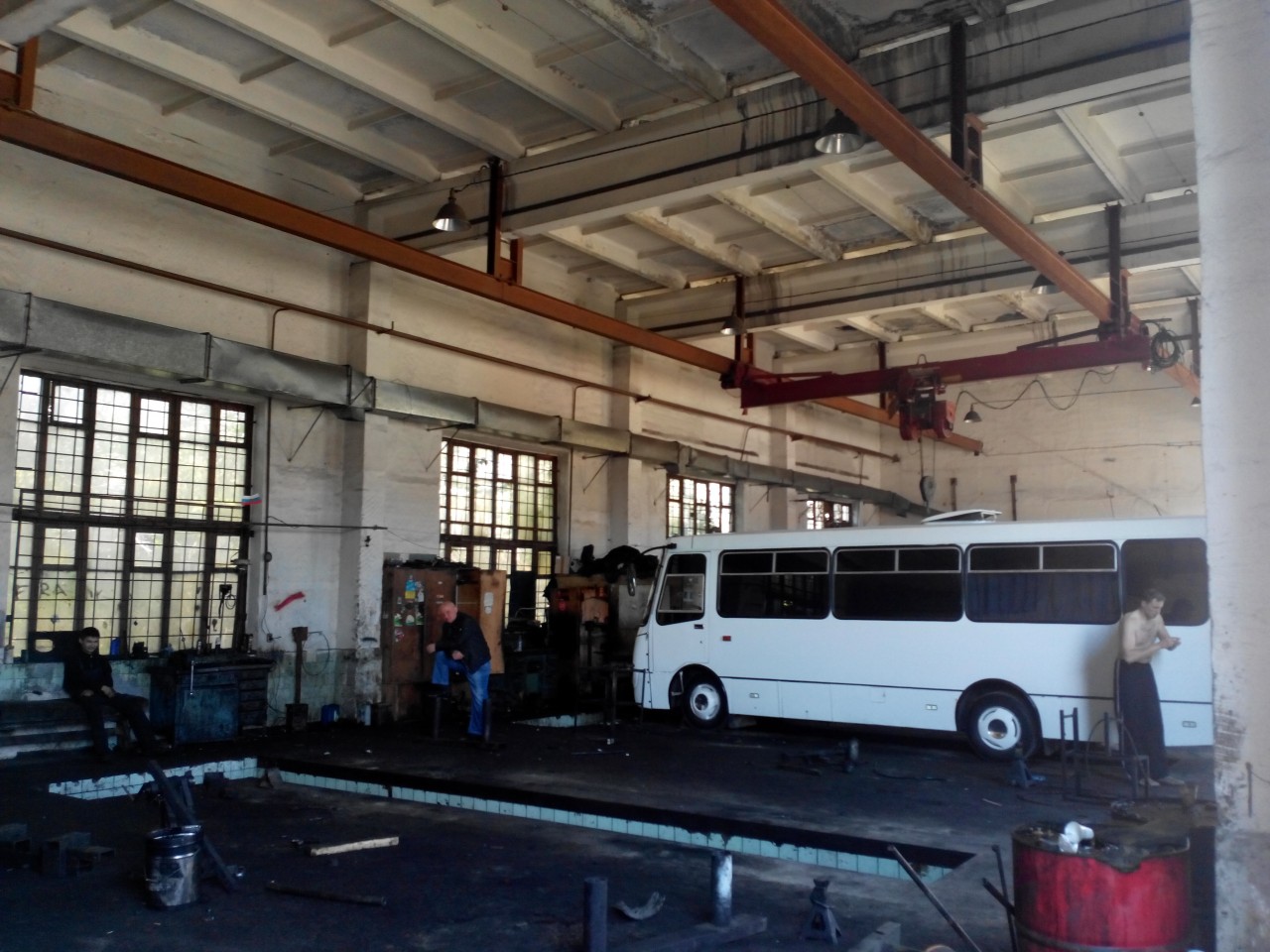 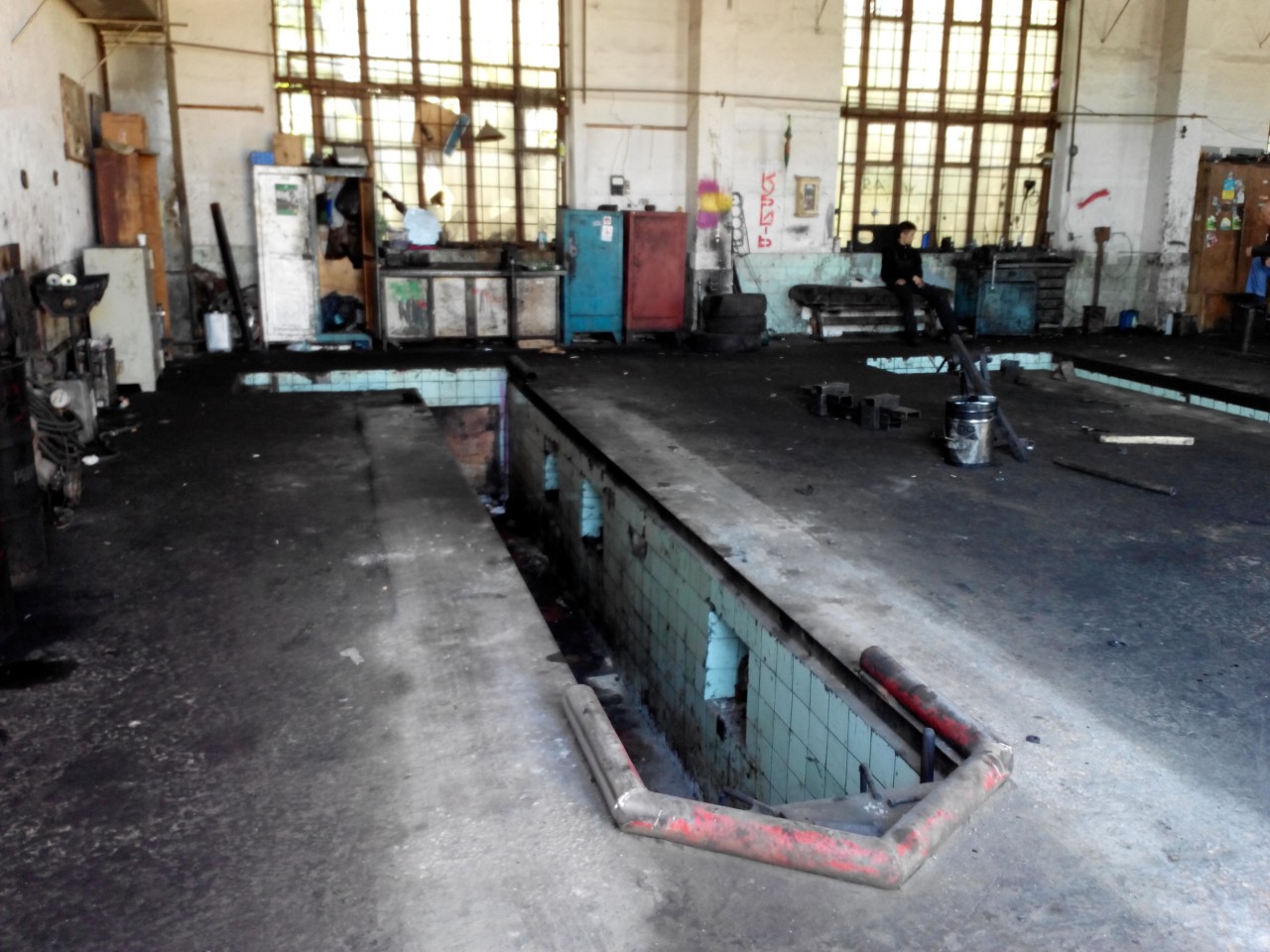 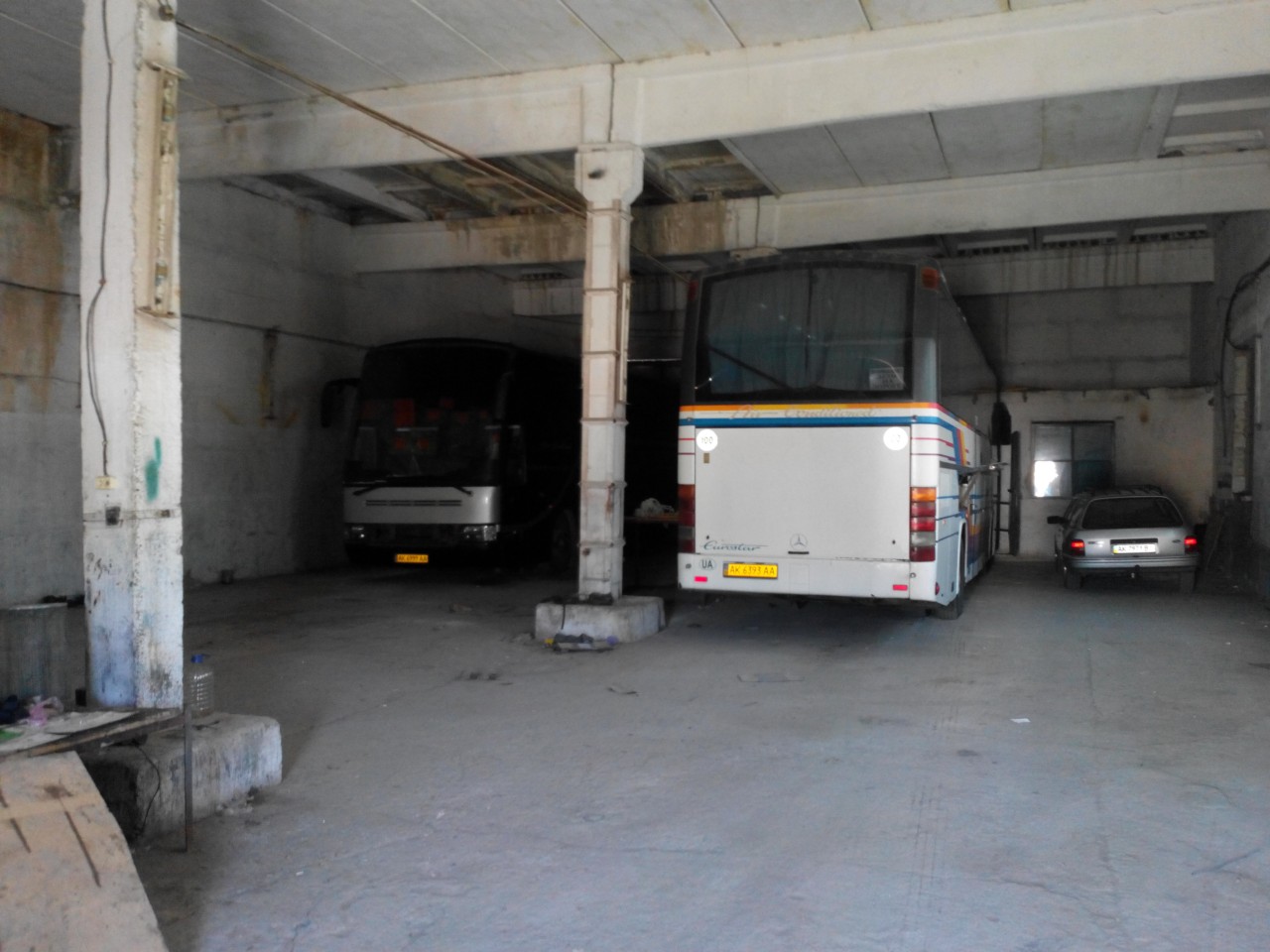 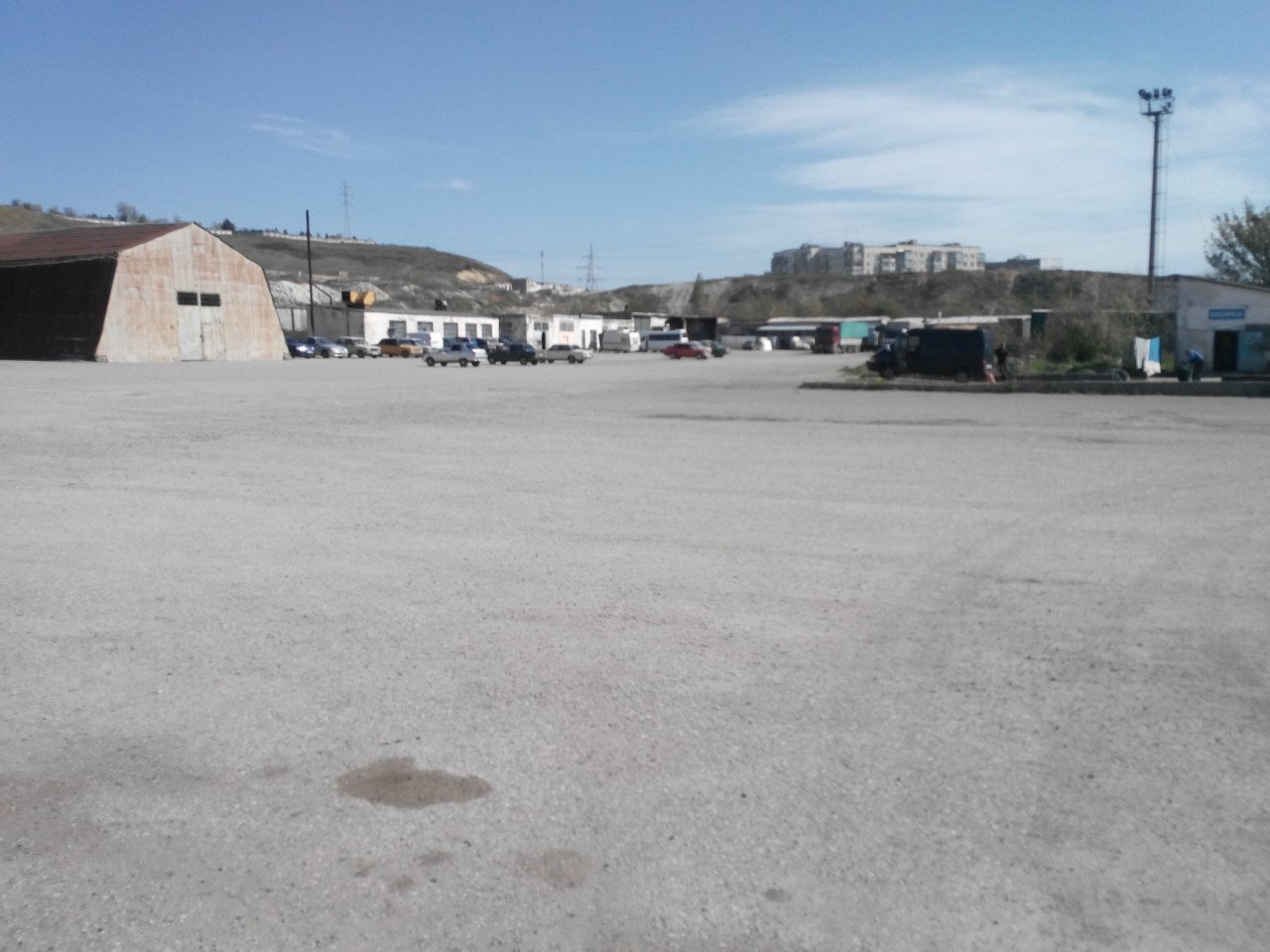 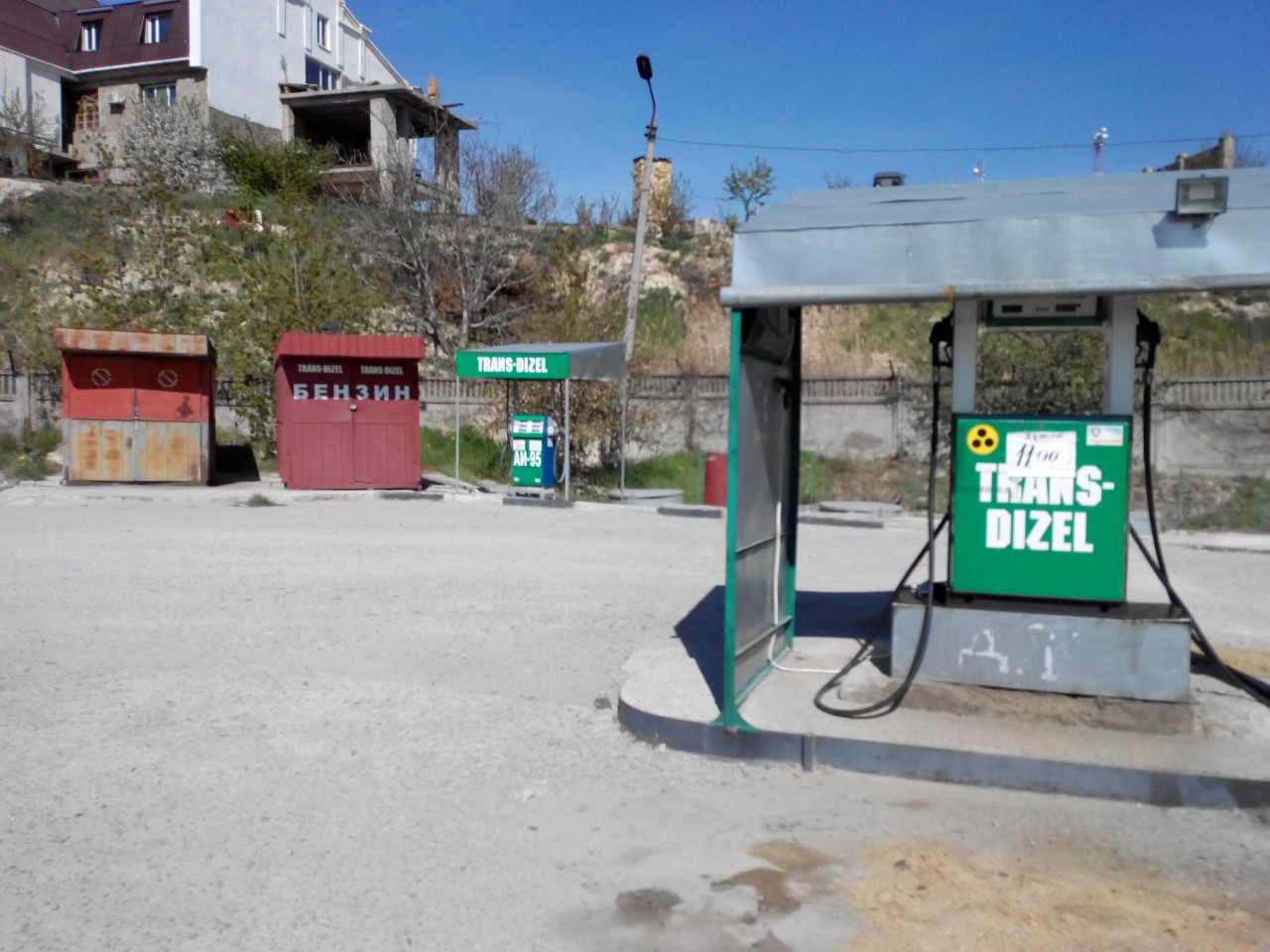 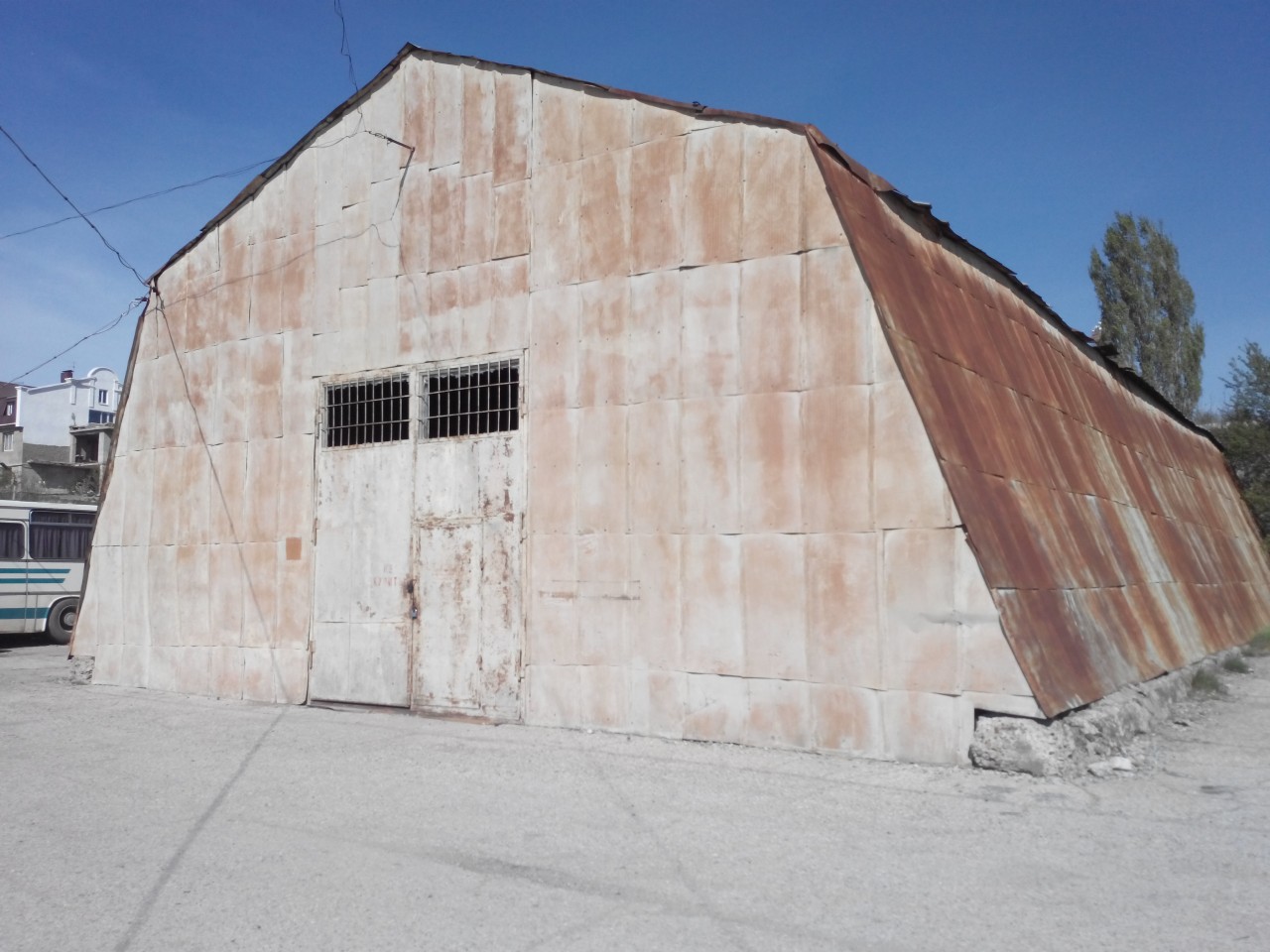 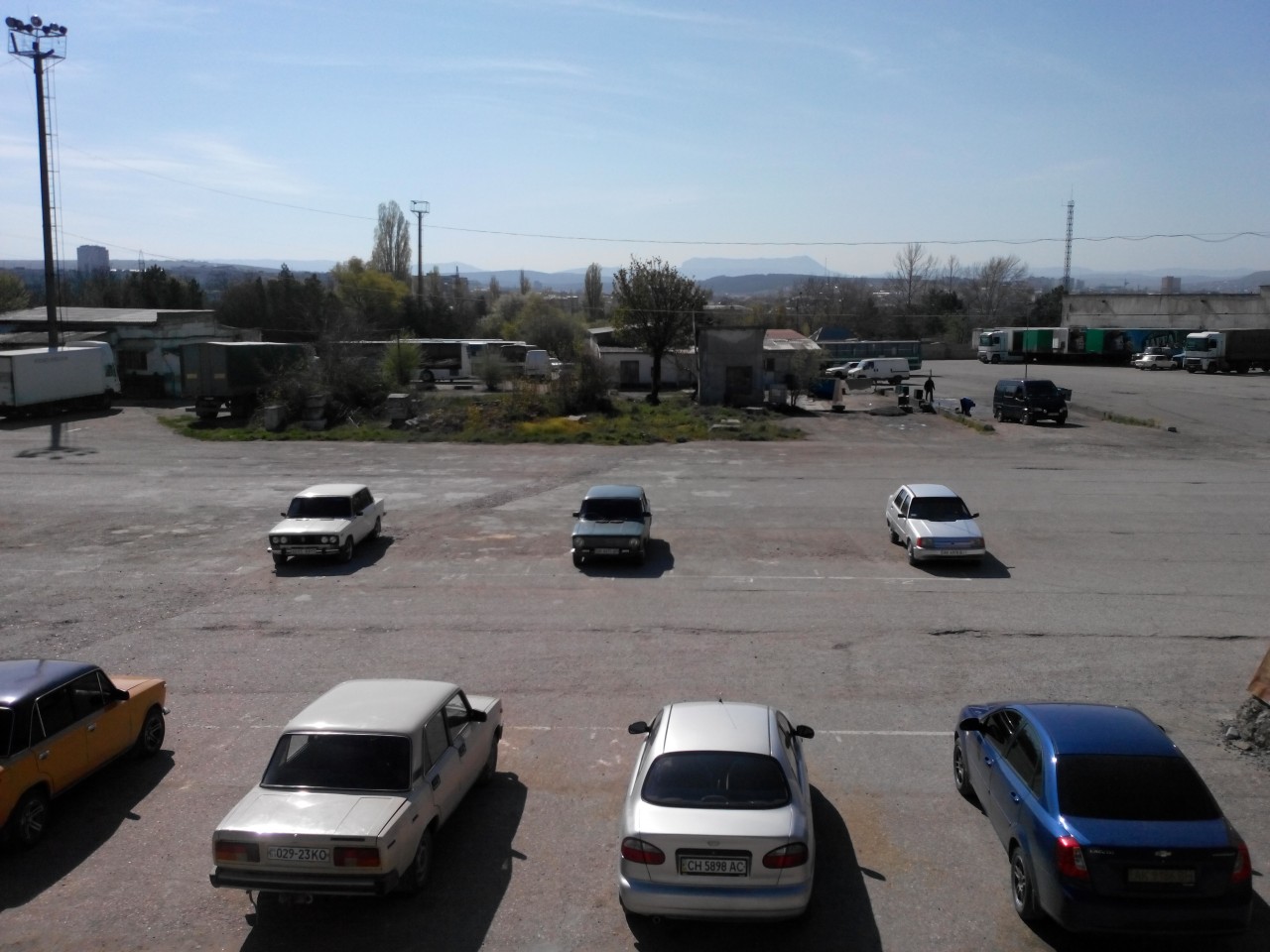 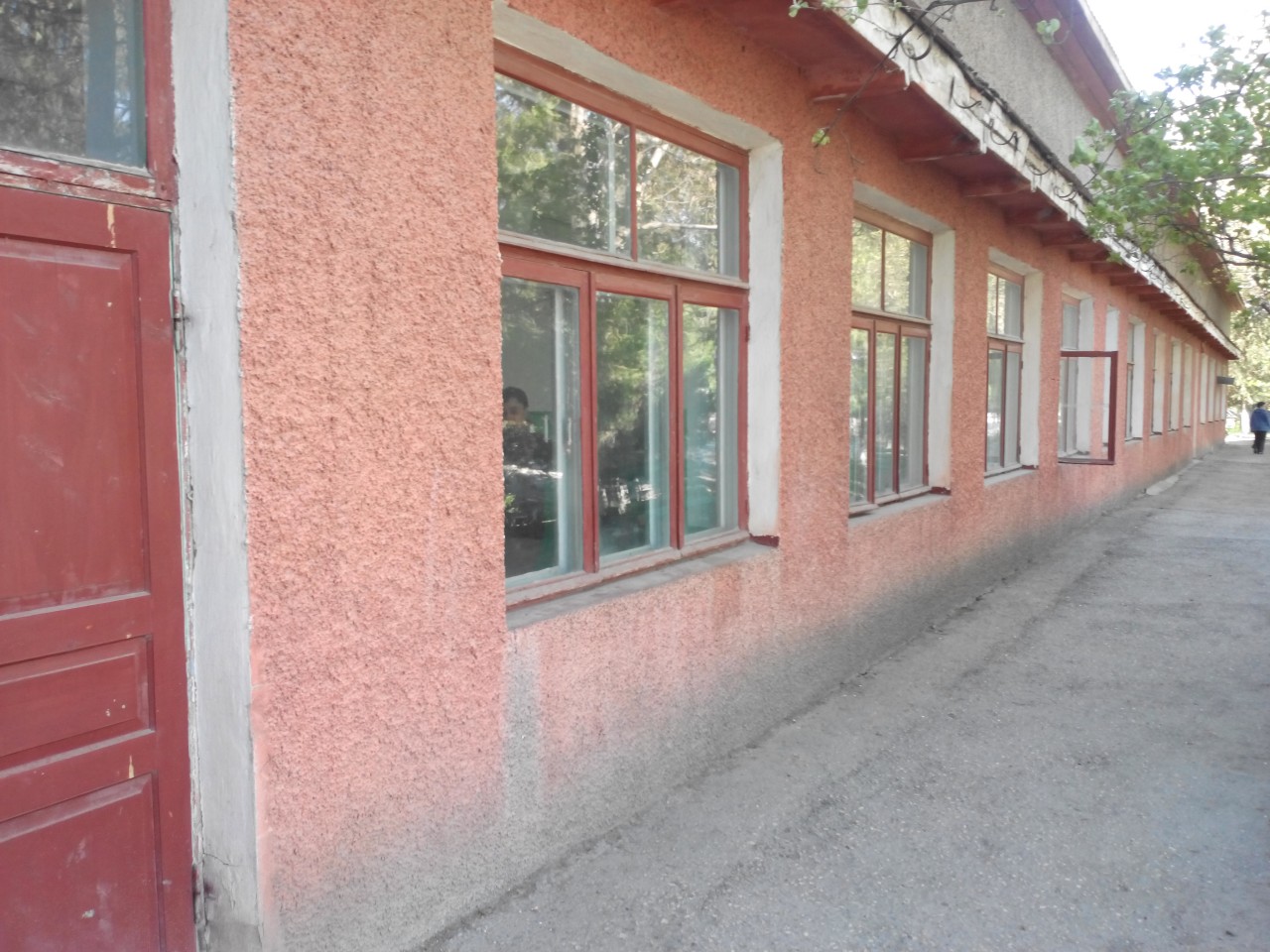 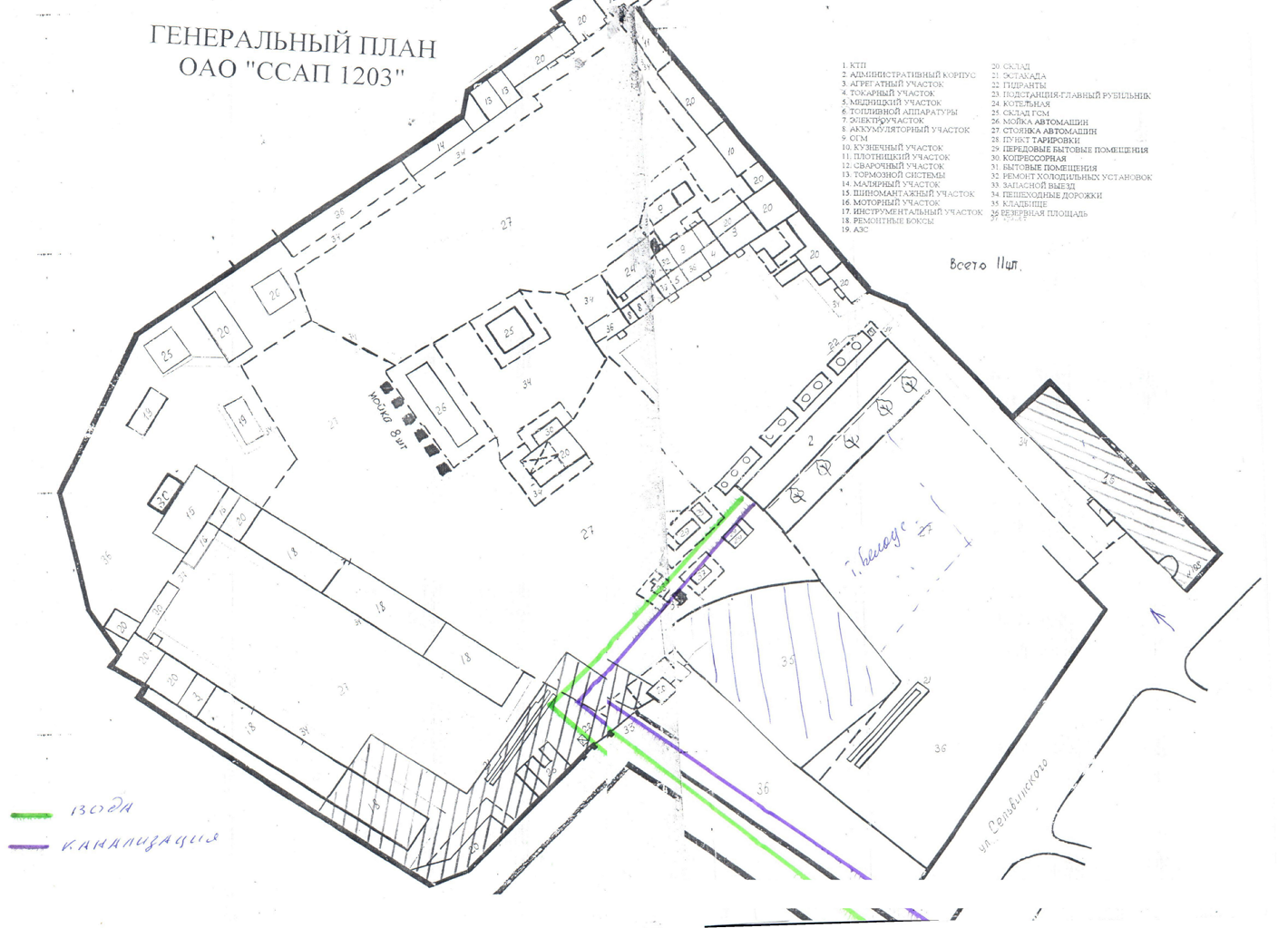 №Наименование:литерКадастровый номерПлощадь кв.м1ПроходнаяА90:22:010204:638733.12АдминистративноеБ90:22:010202:1146501.83СкладВ90:22:010202:118751.54Ремонтные мастерскиеГ90:22:010202:11991113.65ЦехД90:22:010202:119469.66Ремонтные мастерскиеЕ,Е190:22:010202:1204584.07Ремонтные мастерскиеЖ90:22:010202:1711906.88СкладЗ90:22:010202:118142.4 9ГаражИ90:22:010202:118532.2 10БытовоеК90:22:010202:118442.4 11СкладЛ90:22:010202:118359,0 12СкладМ90:22:010202:1182447.6 13БытовоеН90:22:010202:118652.2 14Малярный цехО90:22:010202:1195106.615СкладП90:22:010202:1191148.616Ремонтные боксыР90:22:010202:1192127.717Сварочный цехС90:22:010202:1316209.618МастерскаяТ90:22:010202:134643.119Столярный цехУ90:22:010202:132199.320СкладФ90:22:010202:1318138.721КузняХ90:22:010202:132079.922СкладЧ90:22:010202:131589.323ЦехШ90:22:010202:1203162.924СкладЩ90:22:010202:120068.325СкладЭ90:22:010202:123058.326котельнаяЮ90:22:010202:1227191.427ЭлектростанцияЯ90:22:010202:122819.528Мастерские190:22:010202:1201404.729Склад290:22:010202:1235158.130Склад690:22:010202:126461.431Боксы790:22:010202:1265123.132Компрессорная890:22:010202:126622.133Мойка990:22:010202:123610.634Склад1090:22:010202:1190121.035Склад1190:22:010202:118966.836Склад1290:22:010202:123163.837Трансформаторная подстанция1490:22:010202:169347.938Туалет1590:22:010202:170016.7итогоитогоитогоитого6575,6